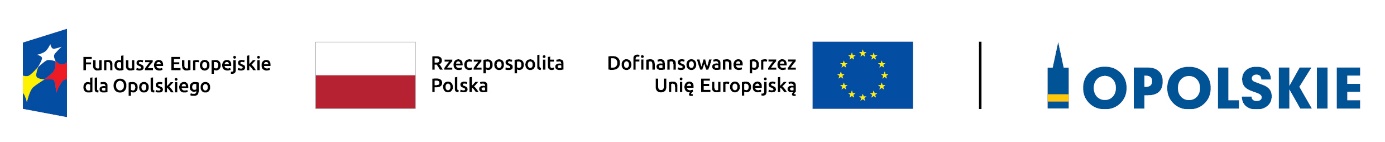 Informacja o składzie Komisji Oceny Projektów (KOP) oceniającej projekty
w ramach działania 2.1 Poprawa efektywności energetycznej w województwie opolskim FEO 2021-2027 (Budynki pasywne).Źródło: Opracowanie własne na podstawie Protokołów z prac komisji oceny projektówLp.Imię i nazwiskoFunkcjaBarbara ButyńskaPrzewodnicząca KOP (pracownik IZ)Patrycja WojciechowskaSekretarz KOP, członek KOP oceniający w ramach 
kryteriów formalnych (pracownik IZ)Marcin Farończłonek KOP oceniający w ramach 
kryteriów formalnych (pracownik IZ)Krystyna Pokusaczłonek KOP oceniający w ramach 
kryteriów formalnych (pracownik IZ)Krzysztof BadoraCzłonek KOP oceniający w ramach 
kryteriów środowiskowych (ekspert)Artur ŚlimakCzłonek zespołu oceniającego w ramach kryteriów merytorycznych (pracownik IZ)Jarosław KozłykCzłonek zespołu oceniającego w ramach kryteriów merytorycznych oraz w zakresie analizy ekonomiczno-finansowej (ekspert)Mirosław PatołaCzłonek zespołu oceniającego w ramach kryteriów w zakresie analizy ekonomiczno-finansowej (ekspert)